Súťaž TOP cukrár 2018 Podmienky súťaže zúčastniť sa môžu hotely, reštaurácie, školy a  súkromné osobyv kategórii cukrár senior súťaží 1 súťažiaci, v kategórii junior môžu byť 2 súťažiaci súťažné výrobky treba priniesť hotové na výstavné miesto v priestoroch školskej reštaurácie Mladosť 1.Mája 701/ 20, pešia zóna Liptovský Mikuláš (Parkovisko je za reštauráciou – priamo zo štvorprúdovky)k jednému vystavovanému exponátu je prístup povolený  dvom osobám u senior,  trom  osobám u juniorov  náklady na výstavný exponát si hradí účastník sám.ku všetkým vystavovaným exponátom treba zabezpečiť  popisy každý účastník bude mať k dispozícii výstavný  priestor o rozmeroch 80 x 80 cm.   výrobky budú vystavované do  dňa 22.3.2018 od 10,00 do 15,00  hod v priestoroch reštaurácie Mladosť HA Prezentácia súťažiacich dňa  od  8.00 – 10,00  hod Vyhodnotenie súťaže a vyhlásenie výsledkov  „Top cukrára 2018“  bude dňa 22.3. o 15,30 hod v priestoroch HA  Po ukončení súťaže si každý účastník musí svoj výstavný exponát znehodnotiť a uvoľniť výstavné miesto. Organizátor nezodpovedá za inventár.Pri príprave výrobkov musia byť dodržané všetky platné hygienické predpisy.  Pred súťažou je potrebné uhradiť štartovné vo výške člen SZKC  - 10,- €,  nečlen SZKC  - 15,- €. Štartovné môžete uhradiť elektronicky na uvedené údaje, alebo priamo na mieste pri prezentácii Možnosť stravovania obed ŠJ HA  - 3,50 eurObed pre súťažiacich zabezpečí organizátor Prezentácia firiem od 10,00 – 15,00 Zeus – Braun Bratislava, Dr.Oetker  profesional, Debic .com Seminár pre cukrárov – 11,00  – 14,00 h Záväzné prihlášky môžete zasielať poštou, e-mailom, alebo sa prihlásiť telefonicky do 16. 3. 2018na adresu:  Klubu cukrárov SZKC s označením súťaže „ TOP CUKRÁR 2018“     Stredná odborná škola obchodu a služieb , ulica 1.mája 1264 , Púchov       e- mailová adresa :  zaukolcovaj@gmail.com , info. www.szkc.sk       telefonický kontakt : Mgr . Jozefína Zaukolcová ,  042 4631 365, 0908 433 839KRITÉRIA hodnotenia vychádzajúce  zo smerníc WACSKRITÉRIA pre hodnotenie Prezentácia/Inovácia                                                                                             0 – 25 bodov   Zahŕňa lákavú, chutnú prezentáciu, moderný štýl  				Zloženie                                                                                                                   0 – 25 bodovHarmonizované vo farbe a chuti, praktické, stráviteľné, chuť(okrem cukrárskej artistiky)                                           Správna profesionálna príprava                                                                            0 - 25 bodovSprávna základná príprava cukrárskych výrobkov, korešpondujúca s dnešným moderným kulinárskym umením                                                                 	Úprava/Servírovanie                                                                                      0 – 25 bodovČistá úprava, vzorné rozloženie na umožnenie praktického servírovania                Možný počet bodov na hodnotenie	                                                                    100 bodov                           Pol body nebudú udeľovanéDO ZVLÁŠTNEJ POZORNOSTI:Pri hodnotení kulinárskych kategórií bude do úvahy brané nasledovné :Sezónnosť použitých surovínKombinácia surovínKombinácia tepelných úpravRôznorodosť tvarov výrobkovVáha a veľkosť výrobkov zodpovedajúca súťažnému zadaniuNápad, kreativita a ukladanie výrobkov 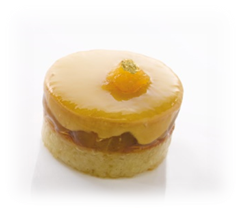 Kombinácia a prirodzenosť fariebPoužitie a možnosť realizácie v praxiKompletnosť súťažného zadania a celkový dojem 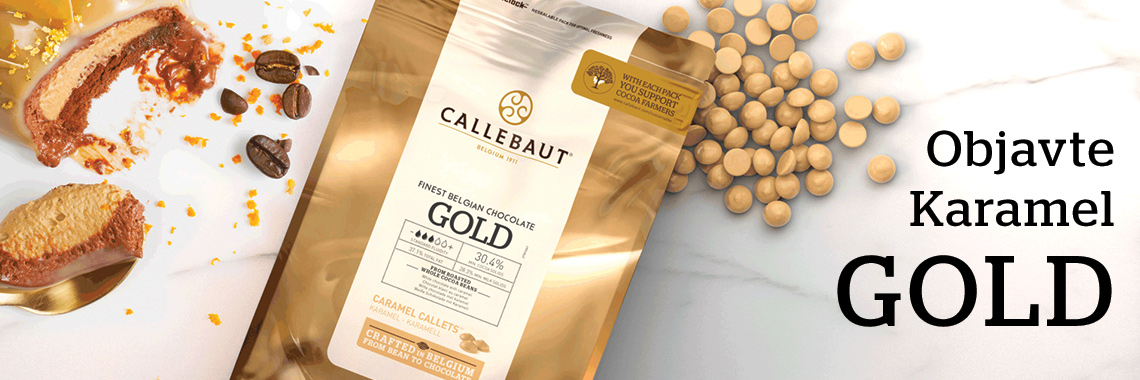 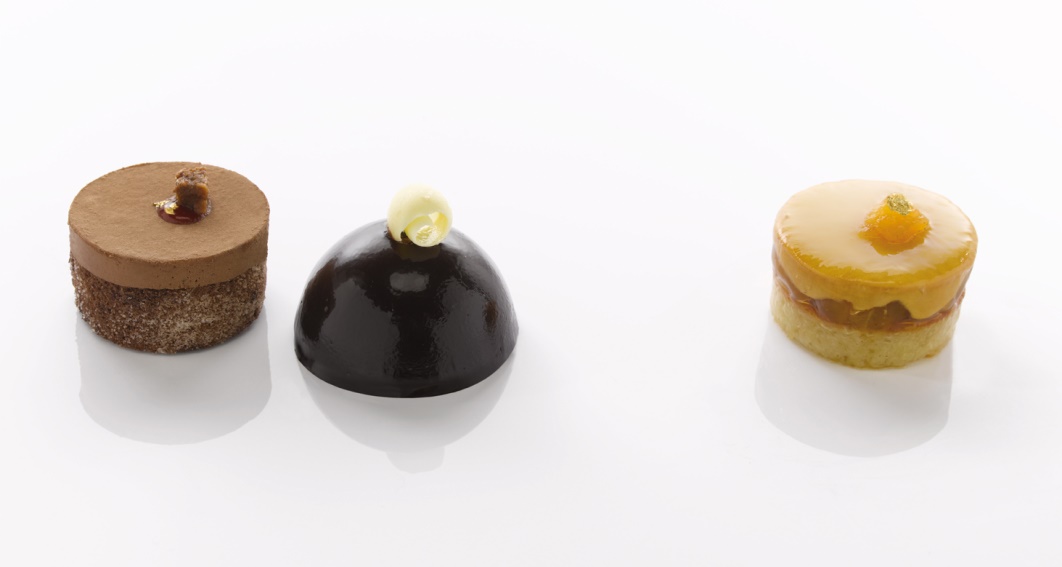 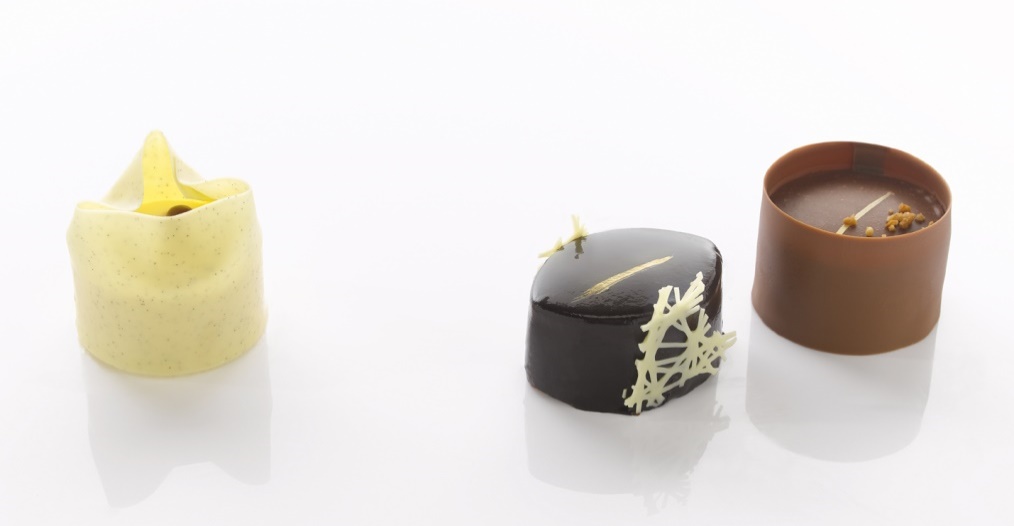 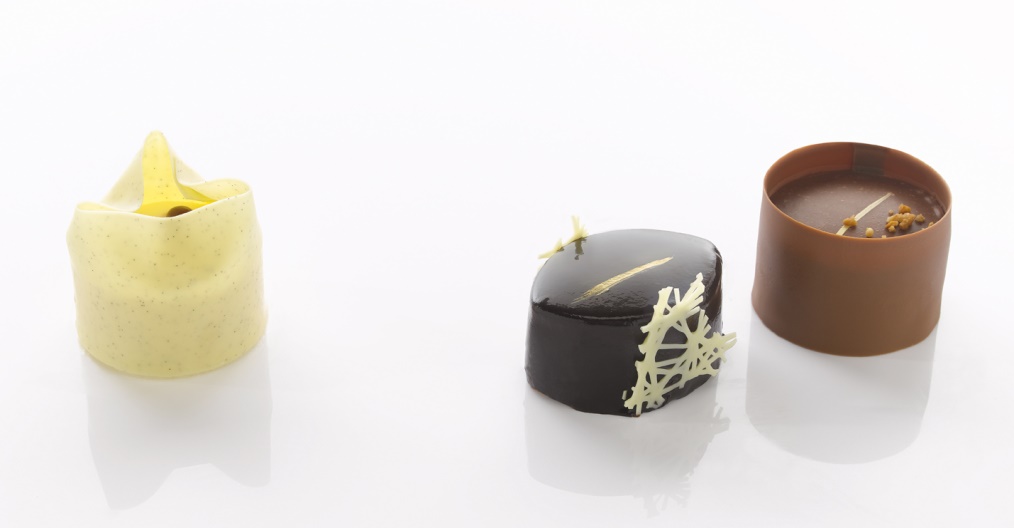 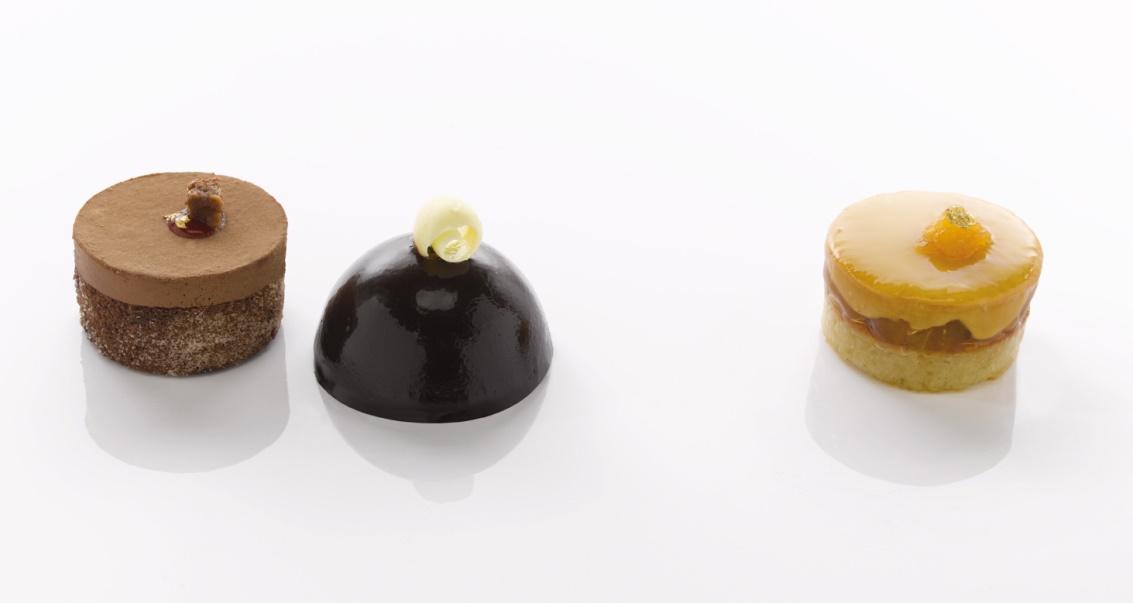 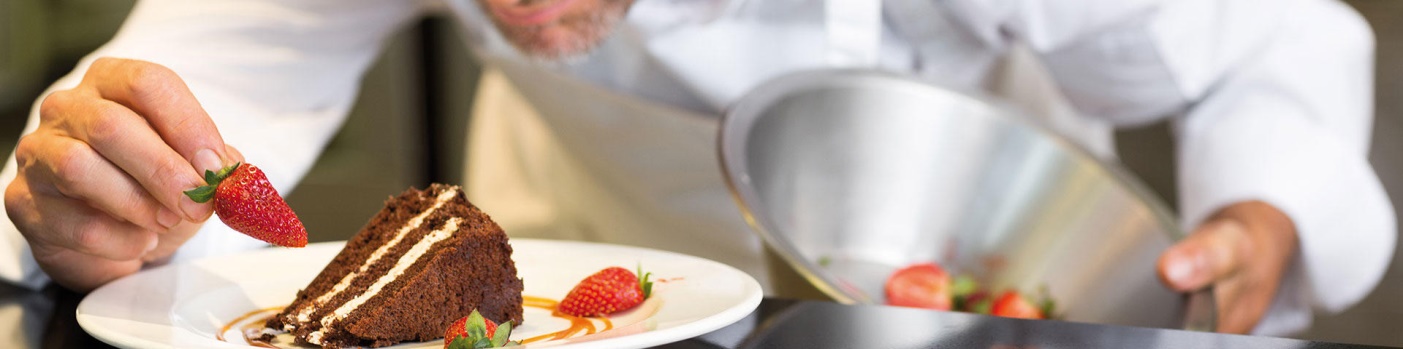 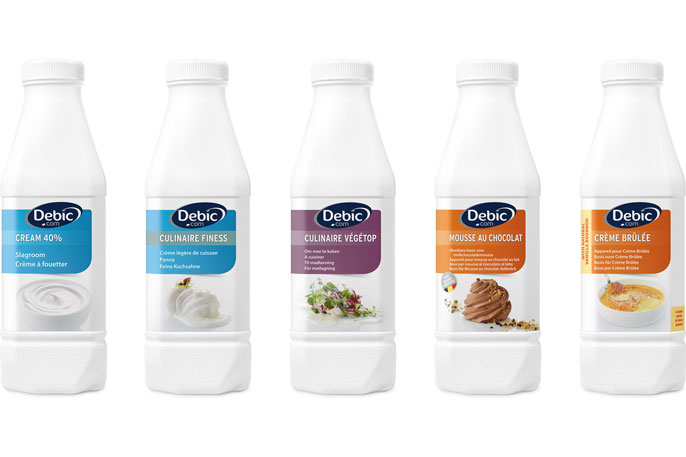 